MEDENİYET VE TOPLUM DERGİSİ (METDER)Journal of Civilization and Society (JCISO)Cilt/Volume: 6, Sayı / Issue: 1 (Haziran / June 2022)Uluslararası Hakemli Dergi / International Peer Reviewed JournalSahibi / OwnerNecmettin Erbakan Üniversitesi Sosyal ve Beşeri Bilimler Fakültesi Dekanlığı Adına On Behalf of Necmettin Erbakan University The Faculty of Social Sciences and HumanitiesProf. Dr. Muhiddin OKUMUŞLAREditör / EditorProf. Dr. Mehmet BİREKULEditör Yardımcısı / Associate EditorDr. Öğr. Üyesi / Asst. Prof. Fatih KALECİArş. Gör. Dr./ Res. Assist. Dr. Mehmet Emin SATIRArş. Gör. / Res. Assist. Cem UNCUArş. Gör. / Res. Assist. Semih SÖĞÜTEditör Kurulu / Editorial BoardProf. Dr. Muhiddin OKUMUŞLAR Prof. Dr. Mehmet BİREKUL Dr. Öğr. Üyesi / Asst. Prof. Fatih KALECİDr. Öğr. Üyesi / Asst. Prof. Abdullah MERTArş. Gör. Dr./ Res. Assist. Dr. Kağan GARİPERDr. Mersiye BORA GALLOISYayın Türü / Publication TypeYerel Süreli Yayın / National PeriodicalYayın Periyodu / Publication PeriodYılda iki kez (Haziran ve Aralık) yayımlanır/ Published bi-annual (June, December)Baskı Tarihi / Print DateHaziran / June 2022Yazışma Adresi / Corrspondence AddressDere Aşıklar Mahallesi, Demeç Sokak, Necmettin Erbakan Üniversitesi Sosyal ve Beşeri Bilimler Fakültesi Dekanlığı Köyceğiz Yerleşkesi, No: 42, 42090,Meram/KONYA.Tel / Phone: 0332 325 20 14Web: http://dergipark.org.tr/metderE-posta / E-mail: medeniyetvetoplum@erbakan.edu.trISSN: 2587-0092 e-ISSN: 2602-2419Medeniyet ve Toplum Dergisi (METDER), yılda iki kez yayınlanan uluslararası hakemli bir dergidir / The Journal of Civilization and Society (JCISO) an international peer reviewed bi-annual journal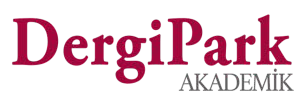 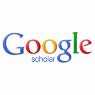 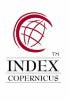 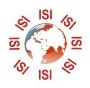 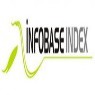 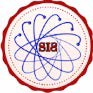 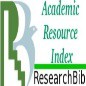 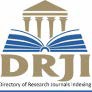 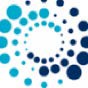 DANIŞMA KURULU / ADVISORY BOARDProf. Dr. Abderrahim ALAMI (University of Abdelmalik Es saadi) Prof. Dr. Abdurrahman ÖZKAN (Necmettin Erbakan University) Prof. Dr. Ahmet ÇAYCI (Necmettin Erbakan University)Prof. Dr. Ahmet Nuri YURDUSEV (Middle East Technical University) Prof. Dr. Alan WILLIAMS (University of Manchester)Prof. Dr. Armando SALVATORE (University of Mc Gill) Prof. Dr. Bilal KUŞPINAR (Necmettin Erbakan University) Prof. Dr. Feridun EMECEN (İstanbul 29 Mayıs University)Prof. Dr. Han-Durdy GURBANOW (Academy of Sciences of Turkmenistan) Prof. Dr. Hasan Hüseyin BİRCAN (Necmettin Erbakan University)Prof. Dr. Lynda CLARKE (Concordia University)Prof. Dr. Mahmut Hakkı AKIN (Necmettin Erbakan University) Prof. Dr. Munir DRKIC’ (University of Sarajevo)Prof. Dr. Mustafa Abu SWAY (Al-Quds University)Prof. Dr. Mustafa ÇEVİK (Social Sciences University of Ankara) Prof. Dr. Osman BAKAR (International Islamic University Malaysia) Prof. Dr. Recep ŞENTÜRK (İbn Haldun University)Prof. Dr. Yasushi TONAGA (University of Kyoto) Prof. Dr. Yusuf WAGHID (Stellenbosh University)Assoc. Prof. Dr. Elnure AZIZOVA (Baku Khazar University)Sayı Hakemleri / Reviewers of The IssueProf. Dr. Caner ARABACI (KTO Karatay University)Prof. Dr. Cemal GÜVEN (Necmettin Erbakan University)Prof. Dr. Selim KAYHAN (Necmettin Erbakan University)Doç. Dr. / Assoc. Prof. Dr. Çağatay BENHÜR (Selçuk University)Doç. Dr. / Assoc. Prof. Dr. İncinur Atik GÜRBÜZ (Necmettin Erbakan Uni.)Doç. Dr. / Assoc. Prof. Dr. Mehmet GÜRBÜZ (Necmettin Erbakan Uni.)Doç. Dr. / Assoc. Prof. Sebile BAŞOK DİŞ (Necmettin Erbakan University)Doç. Dr. / Assoc. Prof. Şerife ÖZŞAHİN (Necmettin Erbakan University)Dr. Öğr. Üyesi / Asst. Prof. Emrah BAŞARAN (İzmir Katip Çelebi Uni.)Dr. Öğr. Üyesi / Asst. Prof. Ruhi Can ALKIN (Necmettin Erbakan University)Dr. Yakup KALIN (Necmettin Erbakan University)